Street Parish Council's Annual Citizen & Community Awards Nomination Form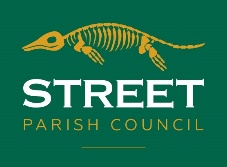 Street Parish Council select winners for the Community and Citizen Awards for Street at the annual Investiture celebration. The Culture Working Group are responsible for shortlisting and selecting the winners. Take a look at the criterion below. If you know of anyone special, who you would like to nominate, please return this form to acce@street-pc.gov.uk by Monday 1st May 2023 or contact the office on 01458 440588.Community AwardThis award recognises local, not-for-profit groups and organisations who have gone the extra mile to improve opportunities for the community and demonstrated their commitment to a high level. The organisation must be based either in Street (or be proven to offer meaningful support to Street residents) to be considered.Citizen of the YearThis award is reserved for a local individual over the age of 18 who has taken personal responsibility to give back to the local area of Street. Ideally, the nominee will reside in Street, but we will also consider those outside of the area who can demonstrate they have contributed significantly to the betterment of the community of Street, or an act of bravery for example. The noted achievements should not be a result of paid work.Young Citizen of the YearMuch like the Citizen of the Year, this award is for a remarkable person under the age of 18 who has made an impressive contribution to the area. The young person will most likely live in Street, but we will also consider those who are educated in Street and/or can prove their actions have made a meaningful difference to Street and its community or an act of bravery for example. The noted achievements should not be a result of paid work.Nominee’s DetailsName _____________________________________________________________________________________Telephone number___________________________________________________________________________Email address _______________________________________________________________________________Postcode: __________________________________________________________________________________Approx. 100 words explaining why you are nominating the person: __________________________________________________________________________________________________________________________________________________________________________________________________________________________________________________________________________________________________________________________________________________________________________________________________________________________________________________________________Your DetailsName _____________________________________________________________________________________Telephone number___________________________________________________________________________Email address _______________________________________________________________________________Please tick this box if you would NOT like to be added to the Street Parish Council mailing list.